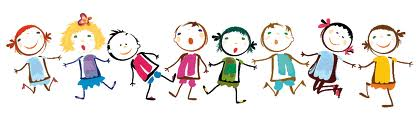 Толерантность в семьеКогда мы говорим о толерантности применительно к семье, то выделяем два аспекта:воспитание толерантности у ребенка по отношению к окружающим;проявление в семье толерантности к самому ребенку.Воспитание в духе толерантности требует развивать такие ее составляющие, как эмпатия, доверие, сочувствие, сопереживание, отличности от других. Мы должны начать с воспитания в ребенке такта по отношению к ближайшему окружению (собственной бабушке, соседям, одноклассникам и т.д.). Школьникам, обладающим разными характерами, темпераментами, представлениями, ожиданиями, манерой поведения, нужен опыт принимать (а то и терпеть!), скажем, школьные порядки, классного руководителя, того или иного учителя, кого-то в классе... Безусловно должны осуждаться использование обидных кличек (в частности, с национальным оттенком), обзывание, поиск «козла отпущения», драки со сверстниками как способ решения проблем.Часто между детьми и родителями возникают конфликты по поводу того, что взрослые никак не хотят признать за ребенком право на свободу в действиях и поступках, право на то, чтобы быть самим собой, отличаться от родителей. Они не хотят принимать своего ребенка таким, каков он есть, не разделяют его взглядов и ценностей той молодежной субкультуры, в которую ребенок включен.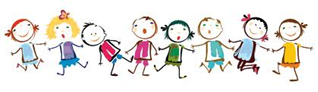 Особенно это касается подростков с их возрастными особенностями, такими как:стремление вырваться из-под контроля взрослых,критичность по отношению к словам и поступкам взрослых;повышенная потребность в общении со сверстниками;пристальное внимание к собственной внешности.Беспомощность взрослых при столкновении с подростковыми проблемами (сын или дочь перестали учиться, дерзят, пропадают в какой-то компании, непонятно как одеваются...) приводит к конфликтам, которые влекут за собой нарушение детско-родительских отношений. В результате длительно существующего конфликта в семье происходит разобщение близких людей, потеря контакта, утрачивается способность к совместной деятельности, в частности, способность совместно решать возникающие вопросы.С чего же начинать воспитание толерантности в семье? Наверное, с себя. Воспитывать в себе воспитателя – это задача, которая для каждого из нас не перестанет быть актуальной.Каждый человек хочет видеть своего ребенка благополучным и успешным, комфортно чувствующим себя в социальной реальности, и, конечно, каждый хочет, чтобы его ребенка не коснулись проблемы асоциального поведения, наркомании, алкоголизма и так далее; но часто родители забывают основную аксиому педагогики, которую сформулировал еще К.Д.Ушинский и которая заключается в том, что личность формируется личностью, а характер – характером.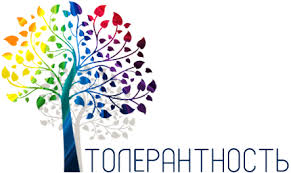 20 правил развития толерантности:Наличие четкой цели.Желание быть толерантным.Стремление человека стать лучше. Постоянное саморазвитие (личностный рост).Умение ставить себя на место других.Не осуждать.Видеть шире:замечать мелочи и тонкости;замечать особенности ситуации;принимать во внимание предысторию.Подключать интуицию и воображение.Расширять свой круг общения.Знакомиться с другими культурами (традициями):язык, рисунки, литература, архитектура;костюмы (одежда), кухня, музыка, танцы, песни.Наблюдать.Общаться с представителями других культур.Улучшить самоконтроль.Развить в себе умение молчать/слушать.Менять места. Путешествовать (посещать другие места, ходить в гости).Менять точки зрения.Направленность «на понимание».Сопереживать.Не зацикливаться.Быть активным.Не оценивать.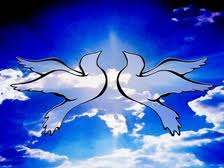 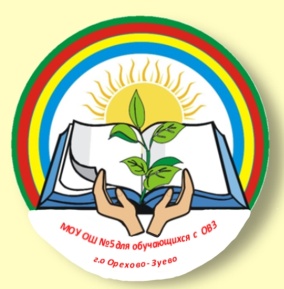 К толерантностишаг за шагом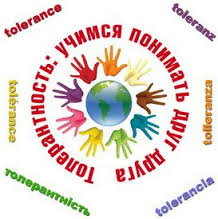 